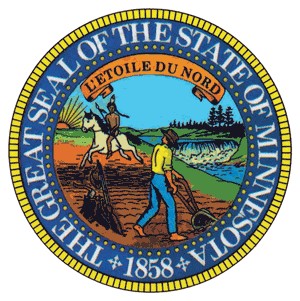    Tina Liebling				   State Representative   District 26A						Chair: Health Finance and Policy CommitteeDate:	February 10, 2022To:	Rep. Mike Freiberg, Chair, Preventive Health Policy DivisionFrom:	Rep. Tina Liebling, Chair, Health Finance and Policy CommitteeRE:	Bill ReferralsAs of Thursday, February 10, 2022, the following bill is hereby referred to the Preventive Health Division.HF3153 (Morrison) Tobacco and nicotine cessation treatment medical assistance coverage expanded.CC:	All Chief AuthorsAll Chief Author’s LAsRep. Joe Schomaker, Health Finance and Policy Committee GOP LeadRep. Glenn Gruenhagen, Preventive Health Division GOP LeadCarl Hamre, House IndexRyan Inman, Revisor of StatutesJeremiah Wingstedt, GOP ResearchLorie Cousineau, GOP ResearchJoe Durheim, DFL ResearchErik Anderson, DFL ResearchElisabeth Klarqvist, House ResearchJoe Harney, House FiscalSean Rahn, Executive Director Majority CaucusChris McCall, Legis